АДМИНИСТРАЦИЯ БАБУШКИНСКОГО МУНИЦИПАЛЬНОГО ОКРУГА ВОЛОГОДСКОЙ ОБЛАСТИП О С Т А Н О В Л Е Н И Е28.11.2023 года                                                                                          № 1006с.им.БабушкинаОб аннулировании и присвоении кадастровогономера объектам недвижимого имущества В соответствии с пунктом 27 статьи 16 Федеральным закона от 06.10.2003 года № 131-ФЗ «Об общих принципах организации местного самоуправления в Российской Федерации», постановлением Правительства Российской Федерации от 19.11.2014 № 1221 «Об утверждении Правил присвоения, изменения и аннулирования адресов» (с изменениями и дополнениями), Уставом Бабушкинского муниципального округа Вологодской области,	ПОСТАНОВЛЯЮ:	1. Аннулировать объекту недвижимого имущества - квартире, расположенной  по адресу: «Российская Федерация, Вологодская область, муниципальный округ Бабушкинский, поселок Красота, улица Школьная, дом 8 квартира 1», кадастровый номер: 35:15:0304001:137 (уникальный номер адреса объекта адресации в государственном реестре - 906bd772-c306-45e0-8dd5-b353f5e83199) в виду ошибочно внесенного кадастрового номера.	2. Присвоить кадастровые номера следующим объектам недвижимого имущества:	- объекту недвижимого имущества – квартире, расположенной по адресу: «Российская Федерация, Вологодская область, муниципальный округ Бабушкинский, поселок Красота, улица Школьная, дом 8 квартира 1» кадастровый номер 35:15:0304001:123;	- объекту недвижимого имущества – квартире, расположенной по адресу: «Российская Федерация, Вологодская область, муниципальный округ Бабушкинский, поселок Красота, улица Школьная, дом 1 квартира 1» кадастровый номер 35:15:0304001:137.	3. Начальнику Территориального сектора Рослятинский администрации Бабушкинского муниципального округа внести сведения в Государственный адресный реестр.	4. Настоящее постановление подлежит размещению на официальном сайте Бабушкинского муниципального округа в информационно-телекоммуникационной сети «Интернет», вступает в силу со дня подписания.	5. Контроль за исполнением настоящего постановления возложить на начальника Территориального сектора Рослятинский администрации Бабушкинского муниципального округа.Глава округа                                                                                    Т.С. Жирохова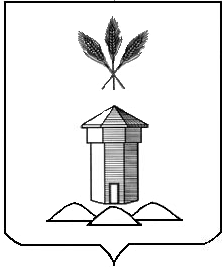 